JEAN GRISONI PAIR OF BRONZE 'NONZA' AND SINGLE 'OLMETA' CANDLE HOLDERSFrance, Contemporaryc. 2016BR 002,003,006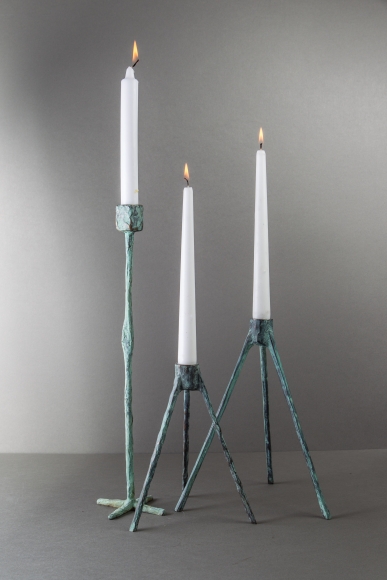 Jean Grisoni pair of bronze 'Nonza' and Single 'Olmeta' candle holders

BR 002- Medium 'Nonza' candle holder- H: 10 Diam: 1.5 in.BR 003- Small 'Nonza' candle holder- H: 8 Diam: 1.25 in.BR 006- 'Olmeta' candle holder- H: 15.75 Diam: 1.25 in. 